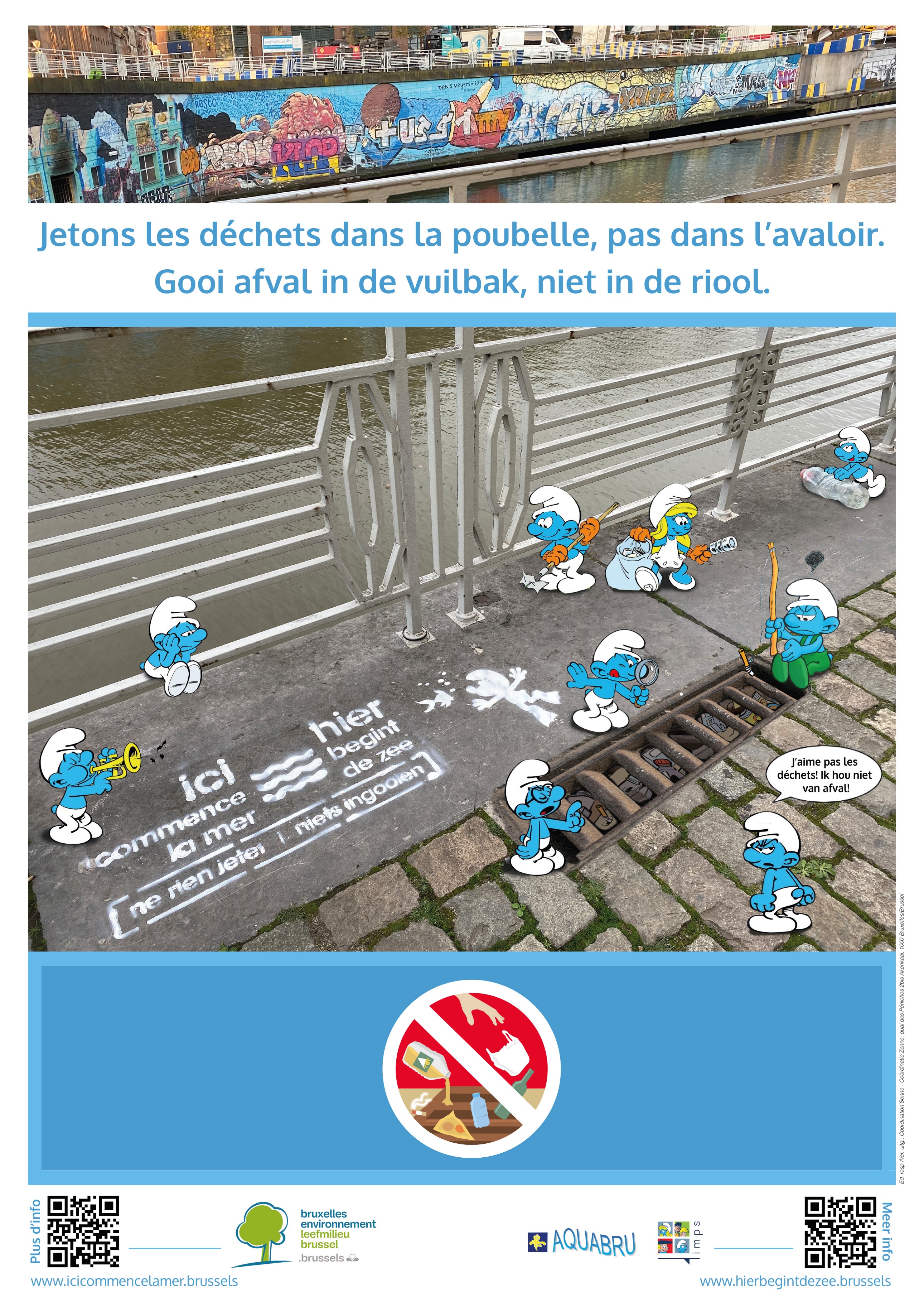 Gooi sigarettenpeuken, kauwgom, (natte)doekjes, verpakkingen, … in de vuilbak.Breng frituurolie, verf, chemischeproducten, … naar het containerpark.Neem flesjes, blikjes, … mee naar huisen sorteer ze voor recyclage.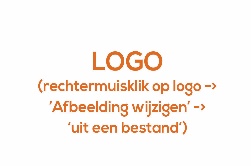 Jetez les mégots de cigarettes, les chewing-gums, les lingettes (humides), les emballages, … dans la poubelleApportez l’huile de cuisson, la peinture, les produits chimiques, … au parc à conteneurs.Emportez les bouteilles, les canettes, … à la maison et triez-les pour le recyclage.